De Aston 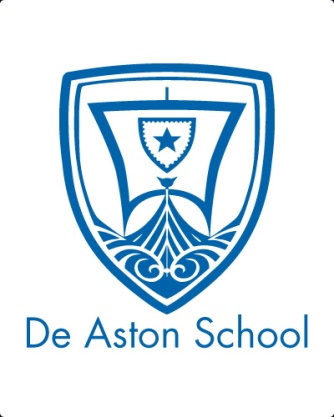 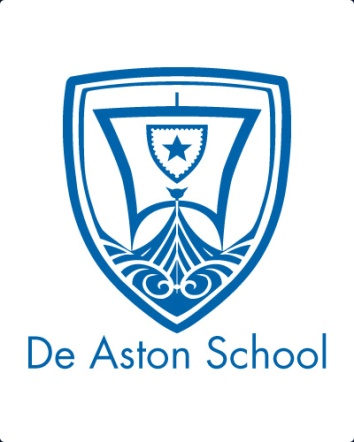 English Department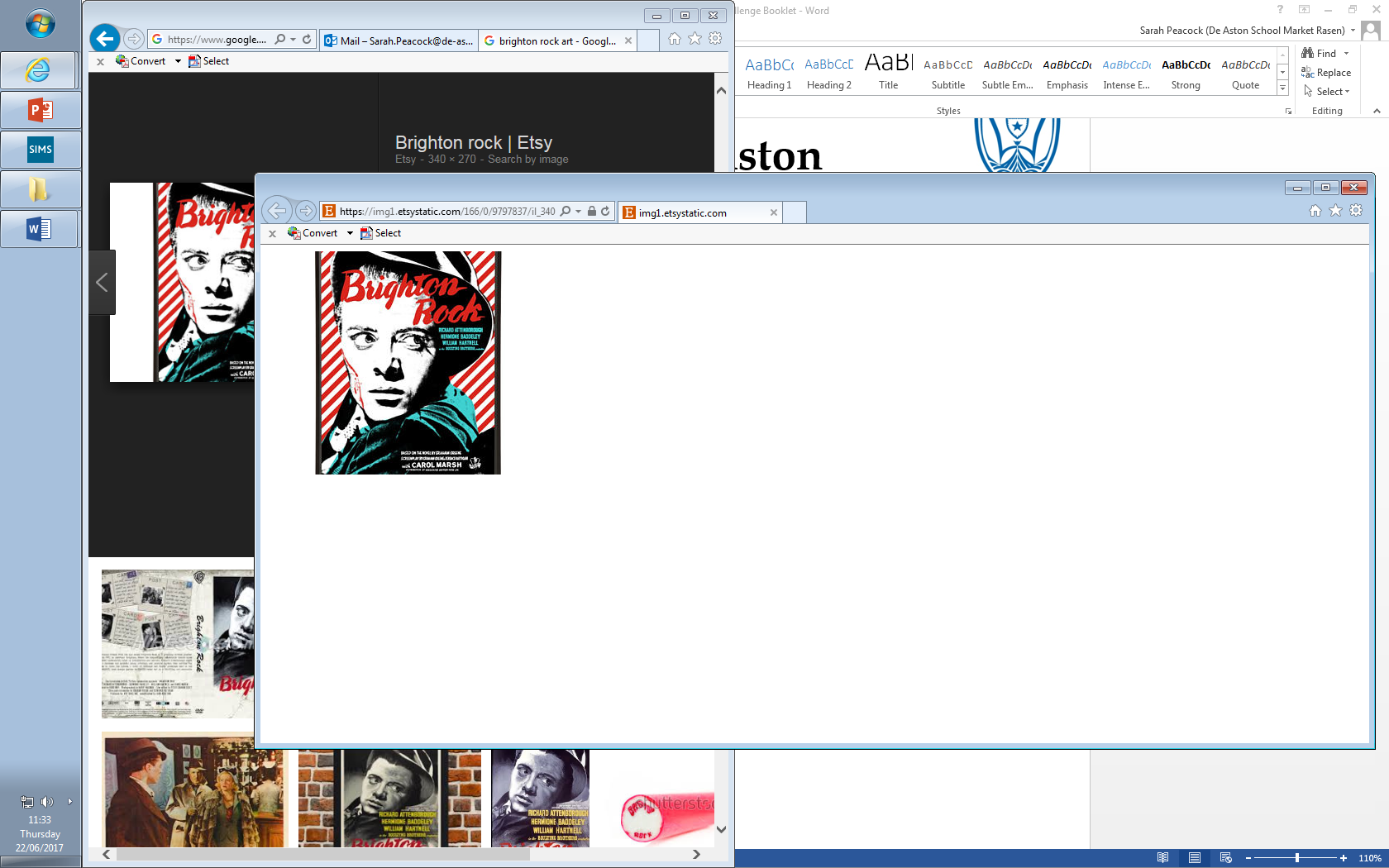 Year 12/13: Brighton RockChallenge TasksName: